АДМИНИСТРАЦИЯ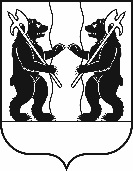 ЯРОСЛАВСКОГО МУНИЦИПАЛЬНОГО РАЙОНАПОСТАНОВЛЕНИЕ10.02.2021                                                                                                                           № 314О внесении изменений в  постановление Администрации ЯМР от 08.10.2019 № 1842«Об утверждении муниципальнойпрограммы «Эффективная власть вЯрославском муниципальном районена 2020-2022 годы» В соответствии с решениями Муниципального Совета Ярославского муниципального района от 24.12.2020 № 85 «О районном бюджете ЯМР на 2021 год и на плановый период 2022 и 2023 годов», от 24.12.2020 № 86                     «О внесении изменений в решение Муниципального Совета ЯМР  от 18.12.2019 № 64 «О районном бюджете ЯМР на 2020 год и плановый период 2021 и 2022 годов», Администрация района  п о с т а н о в л я е т:1. Внести изменения в муниципальную программу «Эффективная власть 
в Ярославском муниципальном районе на 2020-2022 годы», утвержденную постановлением Администрации ЯМР от 08.10.2019№ 1842, согласно приложению. 2. Опубликовать постановление в газете «Ярославский агрокурьер».3. Постановление вступает в силу со дня официального опубликования.ВРИО Главы Администрации ЯМР                                             ПРИЛОЖЕНИЕк постановлению Администрации ЯМР от 10.02.2021 № 314Измененияв муниципальную программу«Эффективная власть в Ярославском муниципальном районена 2020-2022 годы»1. В разделе 1. «Паспорт»:- строку «Объем и источники финансирования программы» изложить                        в следующей редакции:- строку «Перечень целевых программ и основных мероприятий, входящих в состав муниципальной программы» изложить в следующей редакции:22.  Раздел 5. «Ресурсное обеспечение муниципальной программы» изложить в следующей редакции:Источники финансированияОбъем финансирования, тыс. руб.Объем финансирования, тыс. руб.Объем финансирования, тыс. руб.Объем финансирования, тыс. руб.Источники финансированияВсегоВ том числе по годамВ том числе по годамВ том числе по годамИсточники финансированияВсего202020212022Областной бюджет259,88259,88Местный бюджет9478,253418,2532802780ИТОГО9738,133678,1332802780Перечень целевых программ и основных мероприятий, входящих в состав муниципальной программыМЦП «Развитие муниципальной службы Ярославского муниципального района» на 2020-2022 годыУправление делами Администрации ЯМРПеречень целевых программ и основных мероприятий, входящих в состав муниципальной программыМЦП «Развитие информатизации в Ярославском муниципальном районе на 2020-2022 годы»Управление делами Администрации ЯМРПеречень целевых программ и основных мероприятий, входящих в состав муниципальной программыМЦП «Поддержка социально ориентированных некоммерческих организаций в Ярославском муниципальном районе» на 2020-2022 годыУправление молодежной политики, спорта  и туризмаАдминистрации ЯМРИсточник финансированияВсегоОценка расходов (тыс. руб.) в том числе по годам реализацииОценка расходов (тыс. руб.) в том числе по годам реализацииОценка расходов (тыс. руб.) в том числе по годам реализацииИсточник финансированияВсего2020 год2021 год2022 год12345Муниципальная программа «Эффективная власть в Ярославском муниципальном районе на 2020-2022 годы»Муниципальная программа «Эффективная власть в Ярославском муниципальном районе на 2020-2022 годы»Муниципальная программа «Эффективная власть в Ярославском муниципальном районе на 2020-2022 годы»Муниципальная программа «Эффективная власть в Ярославском муниципальном районе на 2020-2022 годы»Муниципальная программа «Эффективная власть в Ярославском муниципальном районе на 2020-2022 годы»МЦП «Развитие муниципальной службы Ярославского муниципального района» на 2020-2022 годыМЦП «Развитие муниципальной службы Ярославского муниципального района» на 2020-2022 годыМЦП «Развитие муниципальной службы Ярославского муниципального района» на 2020-2022 годыМЦП «Развитие муниципальной службы Ярославского муниципального района» на 2020-2022 годыМЦП «Развитие муниципальной службы Ярославского муниципального района» на 2020-2022 годыВсего,в т.ч.:1370370500500- районный бюджет1370370500500- бюджет поселений----- областной бюджет----- федеральный бюджет----- внебюджетные источники----МЦП «Развитие информатизации в Ярославском муниципальном районе на 2020-2022 годы»МЦП «Развитие информатизации в Ярославском муниципальном районе на 2020-2022 годы»МЦП «Развитие информатизации в Ярославском муниципальном районе на 2020-2022 годы»МЦП «Развитие информатизации в Ярославском муниципальном районе на 2020-2022 годы»МЦП «Развитие информатизации в Ярославском муниципальном районе на 2020-2022 годы»Всего, в т.ч.:7868,252968,2527002200- районный бюджет7868,252968,2527002200- бюджет поселений----- областной бюджет----- федеральный бюджет----- внебюджетные источники----МЦП «Поддержка социально ориентированных некоммерческих организаций в Ярославском муниципальном районе» на 2020-2022 годы»МЦП «Поддержка социально ориентированных некоммерческих организаций в Ярославском муниципальном районе» на 2020-2022 годы»МЦП «Поддержка социально ориентированных некоммерческих организаций в Ярославском муниципальном районе» на 2020-2022 годы»МЦП «Поддержка социально ориентированных некоммерческих организаций в Ярославском муниципальном районе» на 2020-2022 годы»МЦП «Поддержка социально ориентированных некоммерческих организаций в Ярославском муниципальном районе» на 2020-2022 годы»Всего,в т.ч.:499,88339,888080- районный  бюджет240808080- бюджет поселений----- областной бюджет259,88259,88--- федеральный бюджет----- внебюджетные источники----Итого по муниципальной программеИтого по муниципальной программеИтого по муниципальной программеИтого по муниципальной программеИтого по муниципальной программеВсего,в т.ч.:9738,133678,1332802780- районный бюджет9478,253418,2532802780- областной бюджет259,88259,88- федеральный бюджет----- внебюджетные источники----